Course DescriptionThis course provides the student an opportunity to learn guitar skills and techniques through the study of various styles of music. Guitar Lab and Guitar Ensemble are designed to develop the basic skills necessary to be a successful performer and overall musician through the study of music theory, vocabulary, historical references, performance opportunities, improvisation, and composition. Students may take this course more than one time.Course OutcomesStudents will demonstrate the ability to perceive, perform, and respond to music.Students will demonstrate an understanding of music as an essential aspect of history and human experience.Students will demonstrate the ability to organize musical ideas and sounds creatively.Students will demonstrate the ability to make aesthetic judgments.Students will demonstrate an understanding of music notation in order to perform a variety of repertoire.AssessmentThe following forms of assessment will be used during the course of the school year:Practice (20%) - daily classwork, homework, practice techniqueProcess (30%) - quizzes (playing/written), critique/reflection/vocabulary activitiesProduct (50%) - tests (playing/written), class projectsGrading OutlineThe student’s grade will be derived from the following areas:Class Preparation/Participation – Students are expected to exhibit the following work habits:Active participation and preparation for class (notebook, book, pencil, etc.)CooperationPunctualityProgress/Achievement – A student’s developing knowledge and skill base will be assessed by tests and quizzes.  Most tests will be written.  There will also be tests in the form of long term projects.Homework – Students are expected to turn in homework on time.  Late homework can be accepted with a grade deduction.Required SuppliesInstrument - providedPencil - every class, NO EXCEPTIONSThree Ring Binder w/ 3 sections (Exercises, Classwork, Songs)Music Stand – providedGuitar Picks - light/medium gauge or your preferenceSnark Tuner - optionalRequired AppsMetronome:Tuner (if you do not own a Snark Tuner)Classroom Procedures/Expectations:It is necessary for all students to observe and obey the following rules for this class to ensure a positive learning environment. Any student who is unable to follow these guidelines will have their guitar privileges revoked for a time period determined by the teacher. All students will adhere to the following:Be ON TIME and BE PREPARED.Be RESPECTFUL of other students and of Dr. Frisch.  Absolutely NO drinks (other than water), food, gum, or headphones. Cell phones may be used ONLY when instructed to do so.Play ONLY the guitar assigned to you and ONLY during instructed playing time.Your guitar must either be in your hand or safely placed on a guitar stand at all times.The guitar is a musical instrument and should be treated with respect.At the beginning of each class, you will take a music stand and a guitar stand and put them away as you exit.During virtual instruction, please adhere to the following:Mute your microphone upon entering the virtual classroomBe in front of your screen and dress appropriatelyBe prepared with all essential materials (see Course Materials on page 3)Wear headphonesAttendanceAttendance is mandatory to achieve success. You are responsible for all work when you are absent from class for both excused and unexcused absences. Please do not request makeup work at the beginning of class.  Instead, please come find me during my available office hours. If you are absent from a class, I will expect you to have a note upon your return.    Attendance at concerts is MANDATORY and will be a 100 point performance grade. Failure to participate in performances without a valid reason for your absence will result in a zero. Absences from this performance for which the grade penalty will be imposed include, but are not limited to the following:WorkConcerts/Sporting EventsSchool work – The rotating schedule provides you with ample time to complete your homework, if you are responsible and plan ahead.VIII. Academic Integrity PolicyAcademic dishonesty, including but not limited to cheating, assisting, misrepresentation, and plagiarism (CAMP) will not be tolerated. Please refer to the student handbook for more information about academic dishonesty and its consequences.Dates and EventsConcert AttireStudents are expected to wear the following for the CMW Spring Guitar Concert:CMW Guitar Shirt (purchase)Dark long pants or jeans: pants must not have ripsSneakers or tennis shoesTeacher - Joel FrischEmail: Joel.Frisch@hcps.orgPhone: (240) 308-8298Band App: See QR Code on next page (best method)Availability (Office Hours): 7:00-7:20 (before school), 10:35-11:00 (first lunch), 2:15-3:00 (after school)C. Milton Wright Guitar Course Syllabus 2023-2024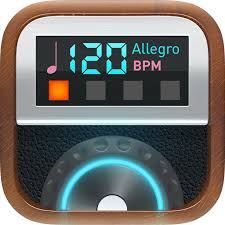 Pro Metronome
FREE on Apple and Android
Paid version ($3.99) is recommended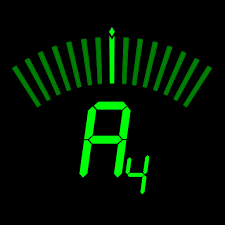 DA Tuner by Prometheus Interactive
FREE on Android, not available for Apple
Paid version ($2.99) is recommended 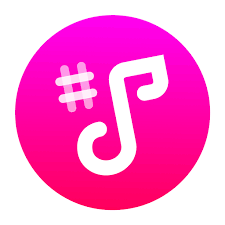 Tunable
FREE on Apple, $3.99 on Android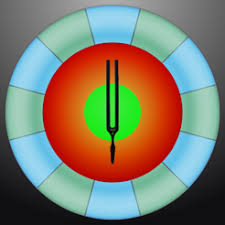 Tonal Energy (also includes a metronome)
$3.99 on Apple and Android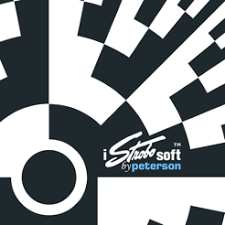 iStroboSoft (for bass)
$9.99 on Apple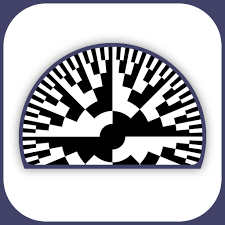 Strobe Tuner Pro by A4tune Labs (for bass)
$2.99 on AndroidDateEventTimeLocationPointsMay 10, 2023Spring Concert7:00 pmCMW Auditorium100 points